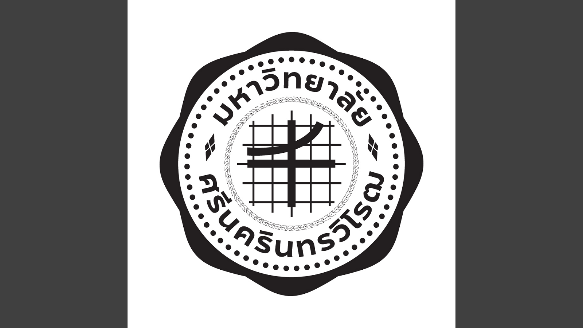 ที่ อว 8702.1/ถึง  คณะแพทยศาสตร์	ตามหนังสือคณะแพทยศาสตร์ ที่ อว 8708.1/563 ลงวันที่ 21 กุมภาพันธ์ 2565                    เรื่อง ขอกำหนดเลขที่หนังสือออกของภาควิชาตจวิทยา นั้น  ในการนี้ ส่วนบริหารงานกลางได้จัดทำประกาศมหาวิทยาลัยศรีนครินทรวิโรฒ ฉบับที่ 4 เรื่อง การกำหนดรหัสตัวพยัญชนะและเลขที่หนังสือออกของส่วนงาน            และหน่วยงานภายใน (เพิ่มเติม) ของคณะแพทยศาสตร์ และนำเสนออธิการบดีลงนามเรียบร้อยแล้ว จึงขอส่งสำเนาประกาศฯ มาพร้อมหนังสือนี้  	จึงเรียนมาเพื่อโปรดทราบ  ทั้งนี้ ได้แจ้งให้ฝ่ายบริหารข้อมูลทรัพยากรดำเนินการในระบบ                สารบรรณอิเล็กทรอนิกส์เรียบร้อยแล้ว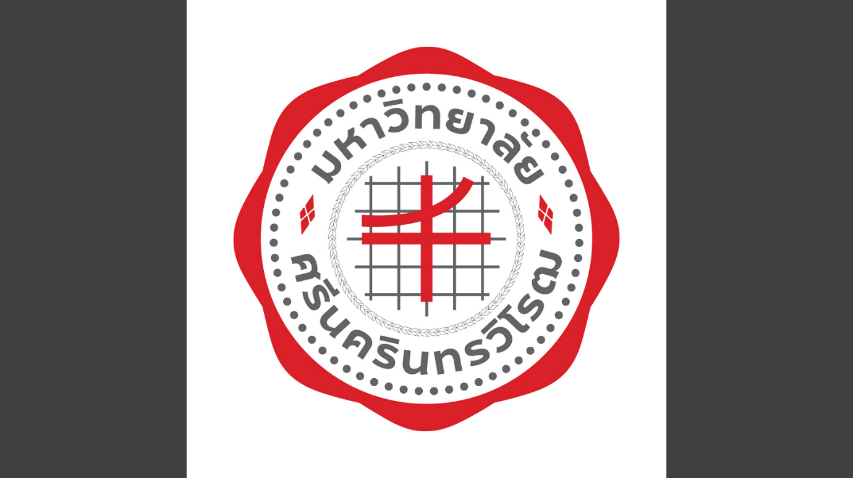 							   ส่วนบริหารงานกลาง        							     30 มีนาคม 2565ส่วนบริหารงานกลางโทร. 0 2649 5000 ต่อ 15685โทรสาร 0 2258 4007อีเมล genadmin.op@g.swu.ac.th